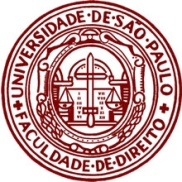 UNIVERSIDADE DE SÃO PAULOFACULDADE DE DIREITODEPARTAMENTO DE DIREITO DO TRABALHO E SEGURIDADE SOCIALPÓS-GRADUAÇÃOSaúde, Ambiente e Trabalho: novos rumos da regulação jurídica do trabalho IProfessor Associado Guilherme Guimarães Feliciano2.º SEMESTRE 2023Método: Aulas expositivas e seminários semanais obrigatórios. Participação de monitores.Avaliação: Seminário (4 pontos) e prova escrita final (6 pontos)Mecânica da prova escrita. Abordagem prática e conceitual. Poderá ser uma questão dissertativa e um caso prático ou um caso prático com subquestões, envolvendo aspectos teórico-conceituais;Matéria da prova. A matéria é sempre cumulativa;É vedada a consulta, exceto legislação seca.Alerta: A melhor maneira de assimilar os conteúdos é, semanalmente, ler os textos indicados, participar dos seminários/debates e acompanhar as aulas.Dinâmica das aulas: As aulas serão tanto melhores, quanto mais dialógicas forem. Os alunos estão autorizados a interferir a qualquer momento, para debater, indagar ou problematizar as afirmações.Conteúdo das aulas e seminários: Trazer às aulas elementos formativos e informativos que estejam além da mera assimilação dos conteúdos das aulas expositivas. Propõe-se, no tocante aos seminários, que, além dos textos sugeridos, o aluno busque outros, que enriqueçam a exposição e o debate.Representante de sala.Nome:E-mail: Contato do Professor: dunkel2015@gmail.com EIXOS TEMÁTICOS1. O conceito de meio ambiente do trabalho. Compreendidos aspectos filosóficos, econômicos, políticos e jurídicos, assim como as questões epistemológica e taxinômica;2. A dimensão jusfundamental da questão labor-ambiental. Identificando e revelando a inescapável remissão constitucional que o assunto engendra e a sua respectiva malha principiológica;3. A dimensão preventiva da tutela labor-ambiental. Na concretização do princípio precaução/prevenção;4. A dimensão repressiva da tutela labor-ambiental. Concreção dos comandos constitucionais que exigem respostas administrativas e penais;5. A dimensão reparatória da tutela labor-ambiental. Concreção do princípio do poluidor-pagador, desaguando na responsabilidade civil do empregador por lesões decorrentes do desequilíbrio labor-ambiental;6. O conceito e as implicações da poluição labor-ambiental. Nas suas mais variadas manifestações, como as de cariz físico, químico, biológico, ergonômico, psicológico etc.;7. As conexões do Direito Ambiental do Trabalho com ciências afins. A Física, a Química, a Medicina, a Biologia, a Psicologia, a Ecologia etc.ROTEIROS DAS AULASa. 08.08.2023. Aula inaugural/Introdução. b. 15.08.2023. O problema labor-ambiental e sua dimensão histórico-filosófica.c. 22.08.2023. O problema labor-ambiental e sua dimensão fenomenológica. Casuística. d. 29.08.2023. Meio ambiente e meio ambiente do trabalho. Conceitos e natureza jurídica. Meio ambiente e direitos humanos.e. 05.09.2023. Meio ambiente do trabalho: antinomias.f. 12.09.2023. O meio ambiente do trabalho além da periculosidade e da insalubridade: higidez ergonômica e higidez mental.g. 19.09.2023. Poluição do meio ambiente do trabalho. Responsabilidade civil do empregador.h. 26.09.2023. Causalidade v. imputação (1). Teoria da imputação objetiva aplicada à matéria labor-ambiental (noções).i. 03.10.2023. Causalidade v. imputação (2). Teoria da imputação objetiva aplicada à matéria labor-ambiental (aplicações).j. 10.10.2023. Regulamento e direito positivo.k. 17.10.2023. Acesso ao Poder Judiciário: competências. EC 45/2004.l. 24.10.2023. Direito Internacional Público e meio ambiente do trabalho.m. 31.10.2023. Direito dos trabalhadores ao meio ambiente do trabalho equilibrado: desdobramentos e concreções.n. 07.11.2023. Problemas de meio ambiente do trabalho na 15.ª Região. Corte de cana-de-açúcar e trabalho por produção.o. 14.11.2023. Conclusões e debates finais. PROVA ESCRITA.SEMINÁRIOSBIBLIOGRAFIA FUNDAMENTALANTUNES, Paulo de Bessa. Direito Ambiental. 22. ed. São Paulo: Atlas/GEN, 2021.FELICIANO, Guilherme Guimarães. Teoria da Imputação Objetiva no Direito Penal Ambiental Brasileiro. São Paulo: LTr, 2005._____. Responsabilidade civil no meio ambiente do trabalho. Nexo causal, nexo normativo e teoria da imputação objetiva. São Paulo: RT, 2021._____. COSTA, Mariana Benevides. Curso de Direito Ambiental do Trabalho. São Paulo: Matrioska, 2021.OLIVEIRA, Sebastião Geraldo de. Proteção Jurídica à Saúde do Trabalhador. 6. ed. São Paulo: LTr, 2011.PADILHA, Norma Suely. Do Meio Ambiente do Trabalho Equilibrado. São Paulo: LTr, 2002.PRIEUR, Michel. Droit de l’environnement. 8. ed. Paris: Dalloz, 2019.****DataTemaTexto-base15.08.20231.º seminárioLabour Standards e meio ambiente do trabalho.GRAVEL, Eric; KOHIAYAMA, Tomi TSOTROUDI, Katerina. A legal perspective on the role of international labour standars in rebalancing globalization. Geneva: ILO, 2011. Disponível em: http://www.ilo.org/inst/events/wcms_192386/lang--en/index.htm (acesso em 13.1.2017)PASQUALETO, Olívia de Quintana Figueiredo. Proteção da Saúde e Segurança do Trabalhador. Influência do Direito Internacional. Almedina: São Paulo, 2021. Guia Prático para aplicação das normas internacionais do trabalho.22.08.20232.º seminárioDanos labor-ambientais na jurisprudência brasileira.Sentença, Acórdãos e Peças Processuais relativas ao caso Shell-Basf (TST/TRT): RR 0022200-28.2007.5.15.0126Sentença, Acórdãos e Peças Processuais relativas ao caso Brumadinho (TST/TRT): RRAg-10165-84.2021.5.03.0027, RRAg-10092-58.2021.5.03.0142 e RR-10680-22.2021.5.03.0027CARVALHO, Délton Winter de. Desastres ambientais e sua regulação jurídica: deveres de prevenção, resposta e compensação ambiental. 2. ed. São Paulo: Thomson Reuters, 2020. Parte I, capítulo 1.7 Direito Internacional dos Desastres.29.08.20233.º SeminárioTabagismo na empresa e meio ambiente do trabalhoAs mulheres e o Meio Ambiente do Trabalho.BRACKEN, Larry. Torts. Nonsmoker’s Rights. Duty of Employer to Furnish Safe Working Environment Will Support Injunction Against Smoking in the Work Area.Workforce Diversity and Musculoskeletal Disorders. Disponível em: https://osha.europa.eu/pt/publications/workforce-diversity-and-musculoskeletal-disordersVIEIRA, Regina Stela Corrêa. Saúde Enfoque de gênero e relação saúde/trabalho no contexto de reestruturação produtiva e precarização do trabalho. Dissertação (Mestrado) – Universidade de São Paulo, São Paulo, 2016. https://www.teses.usp.br/teses/disponiveis/2/2138/tde-03102017-114125/publico/VIEIRA_ReginaS_C_Mestrado_v_corrigida.pdfProtocolo para julgamento com perspectiva de gênero [recurso eletrônico] /Conselho Nacional de Justiça. — Brasília : Conselho Nacional de Justiça – CNJ; Escola Nacional de Formação e Aperfeiçoamento de Magistrados — Enfam, 2021. 05.09.20234.º SeminárioPatologias profissionais e meio ambiente do trabalho no cenário jurídico italiano.Meio Ambiente do Trabalho e Tecnologia: IA, IoT, IoB, privacidade.TORRACA, Stefano. Le malatie professionali nel diritto penale: La fattispecie obiettiva. Napoli: Edizioni Scientifiche Italiane, 1994. Capitolo 1 (pp 09-65)Lavallière, M., Burstein, A. A., Arezes, P., & Coughlin, J. F. (2016). Tackling the challenges of an aging workforce with the use of wearable technologies and the quantified-self. Dyna, 83(197), 38-43. https://doi.org/10.15446/dyna.v83n197.57588EU-OSHA – European Agency for Safety and Health at Work, Occupational exoskeletons: wearable robotic devices and preventing work-related musculoskeletal disorders in the workplace of the future, 2020. Available at:https://osha.europa.eu/en/publications/occupational-exoskeletons-wearable-robotic-devices-and-preventing-work-relatedCocca, P., Marciano, F., & Alberti, M. (2016). Video surveillance systems to enhance occupational safety: A case study. Safety Science, 84, 140-148. https://doi.org/10.1016/j.ssci.2015.12.005ELICIANO, Guilherme Guimarães; PASQUALETO, Olívia de Quintana Figueiredo. (Re)descobrindo o direito do trabalho: gig economy, uberização do trabalho e outras reflexões. 𝘐𝘯: FELICIANO, Guilherme Guimarães; MISKULIN, Ana Paula Silva Campos (coord.). 𝗜𝗻𝗳𝗼𝗽𝗿𝗼𝗹𝗲𝘁𝗮́𝗿𝗶𝗼𝘀 𝗲 𝗮 𝘂𝗯𝗲𝗿𝗶𝘇𝗮𝗰̧𝗮̃𝗼 𝗱𝗼 𝘁𝗿𝗮𝗯𝗮𝗹𝗵𝗼: direito e justiça em um novo horizonte de possibilidades. São Paulo: LTr, 2019. p. 13-20.TODOLÍ SIGNES, Adrián; BEJARANO, Macarena Hernández (dir.). La calificación legal de trabajador em la economia de las plataformas virtuales. 𝘐𝘯: TODOLÍ SIGNES, Adrián; BEJARANO, Macarena Hernández (dir.). 𝗧𝗿𝗮𝗯𝗮𝗷𝗼 𝗲𝗻 𝗽𝗹𝗮𝘁𝗮𝗳𝗼𝗿𝗺𝗮𝘀 𝗱𝗶𝗴𝗶𝘁𝗮𝗹𝗲𝘀: innovación, derecho y mercado. 1. ed. Cizur Menor, Espanha: Aranzadi, 2018. cap. II, p. 47-76. (Laboral, 239).12.09.20235.º SeminárioPoluição labor-ambiental (prevenção e repressão): meios legislativos, técnicos e médicos. ROSHCHIN, A.V. Protection of the Working Environment. In HeinOnline, 110 Int’Lab. Rev. 249. 1974LIMA, Alvino. Culpa e risco. 2. ed. São Paulo: Revista dos Tribunais, 1999. Capítulos I, II e VI.MARANHÃO, Ney Stany Morais. Poluição labor-ambiental: abordagem conceitual. 2016. Tese (Doutorado) – Universidade de São Paulo, São Paulo, 2016.19.09.20236.º SeminárioMeio ambiente e higidez psicológica: assédio sexual e moral.MONTZ, Vivien Toomey. Shifting Parameters: an examination of recent changes in the baseline of actionable conduct for hostile working environment sexual harassment. Miami: University of Miami University of Miami School of Law, 2001. In HeinOnline, 3 Geo. J.Gender &L. 844 2001-2002. Sentenças (TRT 3.ª Região): Assédio moral. Princípios de Direito Ambiental. Indenização.Sentença (TRT 15.ª Região: Bradesco. Assédio moral doloso e culposo (organizacional). Straining (gestão por estresse). Bases conceituais. Indenização.26.09.20237.º SeminárioMeio ambiente do trabalho, direitos fundamentais e ESG boas práticas corporativas (emprego e empregabilidade)  A.A. Civil rights fair employment practices. Recognition of working environment as a protected condition of employment. Memphis: Memphis State Law Review, 1972. In HeinOnline, 3 Mem. St. U. L. Rev. 148 1972-1973. FREITAS JR., Antônio Carlos Rodrigues de. Direitos sociais e eficácia horizontal dos direitos fundamentais: possíveis conseqüências práticas para o exercício do poder disciplinar do empregador. In SÉGUIN, Elida. FIGUEIREDO, Guilherme José Purvin de (org.), Meio Ambiente do Trabalho. Rio de Janeiro: GZ Verde, 2010, pp. 115-126.Pollman, Elizabeth, Corporate Social Responsibility, ESG, and Compliance (November 2, 2019). Forthcoming, Cambridge Handbook of Compliance (D. Daniel Sokol & Benjamin van Rooij eds.), Loyola Law School, Los Angeles Legal Studies Research Paper No. 2019-35, Available at SSRN: https://ssrn.com/abstract=3479723 or http://dx.doi.org/10.2139/ssrn.3479723. https://papers.ssrn.com/sol3/papers.cfm?abstract_id=3479723Terry PE. ESG Standards are TBD in Health Promotion: What the ESG Movement can Learn From the Workforce Wellness Movement. American Journal of Health Promotion. 2023;37(6):746-750. doi:10.1177/08901171231172014 https://journals.sagepub.com/doi/epub/10.1177/0890117123117201403.10.20238.º SeminárioImplementando melhorias nos padrões nacionais labor-ambientais: um estudo de caso. NEFFA, Júlio César. Improvement of working conditions and environment: a Peruvian experiment with new forms of working organization. In International Labour Review. July-August 1981 v. 120, n. 4. The dissemination of the Culture of Safety as an essential tool for the improvement of working conditions and production efficiency: Discussion on the multidisciplinary approach and main sub-topics / De Cillis, Elisabetta; Fargione, Paolo; Maida, Luisa. - In: GEAM. GEOINGEGNERIA AMBIENTALE E MINERARIA. - ISSN 1121-9041. - STAMPA. - 151:2(2017), pp. 109-117. http://www.patroneditore.com/includes/ddownloads_fascicoli.php?fascicolo=1126Locke, R., Amengual, M., & Mangla, A. (2009). Virtue out of Necessity? Compliance, Commitment, and the Improvement of Labor Conditions in Global Supply Chains. Politics & Society, 37(3), 319–351. https://doi.org/10.1177/0032329209338922 https://journals.sagepub.com/doi/abs/10.1177/003232920933892210.10.20239.º SeminárioDireito dos trabalhadores no meio ambiente do trabalho: concretizando princípiosBRANDÃO, Cláudio Mascarenhas. Proteção jurídica à saúde do trabalhador: uma necessária (re)leitura constitucional. In Revista LTr. São Paulo: LTr, jan/2010, pp. 24 e ss. ROCHA, Amélia Soares da, FREIRE, Geovana Maria Cartaxo Arruda. O trabalhador como consumidor e a sociedade de risco. In SÉGUIN, Elida. FIGUEIREDO, Guilherme José Purvin de (org.), Meio Ambiente do Trabalho. Rio de Janeiro: GZ Verde, 2010, pp. 98-114.GODOY, Sandro Marcos; FUZETTO, Murilo Muniz. O direito à acessibilidade e o teletrabalho: análise crítica sobre a inclusão social da pessoa com deficiência. In: LAZARI, Rafael de; ARAUJO, Luiz Alberto David; NISHIYAMA, Adolfo Manoru (org.). Direitos humanos: a dignidade humana no século XXI. Belo Horizonte: D'Plácido, 2019. p. 173-195.Acórdão: TST - RR: 10761320125020049, Relator: Cláudio Mascarenhas Brandão, Data de Julgamento: 24/04/2019, 7ª Turma, Data de Publicação: DEJT 03/05/201917.10.202310.º SeminárioMeio ambiente do trabalho e setor canavieiro. Subtema: Riscos laborais nos empregos verdes.Acórdão (TRT -15.ª Região): Acidente do trabalho. Cortadora de cana-de-açúcar. Dano moral devido (Relatora Juíza Maria da Graça Bonança Barbosa).COSTA, Emerson; MARANHÃO, Ney; MESQUITA, Valena Jacob Chaves. A inspeção laboral no Brasil: estrutura e importância sob a perspectiva do enfrentamento ao trabalho escravo contemporâneo. 𝗥𝗲𝘃𝗶𝘀𝘁𝗮 𝗟𝗧𝗿: 𝗟𝗲𝗴𝗶𝘀𝗹𝗮𝗰̧𝗮̃𝗼 𝗱𝗼 𝗧𝗿𝗮𝗯𝗮𝗹𝗵𝗼, São Paulo, v. 85, n. 8, p. 969-981, ago. 2021.MARANHÃO, Ney Stany Morais; MESQUITA, Valena Jacob Chaves; GARCIA, Anna Marcelna Mendes. A aplicação do princípio jusambiental do poluidor-pagador às situações de trabalho análogo ao de escravo. 𝗥𝗲𝘃𝗶𝘀𝘁𝗮 𝗗𝗶𝗿𝗲𝗶𝘁𝗼 𝗱𝗮𝘀 𝗥𝗲𝗹𝗮𝗰̧𝗼̃𝗲𝘀 𝗦𝗼𝗰𝗶𝗮𝗶𝘀 𝗲 𝗧𝗿𝗮𝗯𝗮𝗹𝗵𝗶𝘀𝘁𝗮𝘀, Brasília, v. 5, n. 1,  jan./abr., 2019.  p. 204-219. Disponível em: http://publicacoes.udf.edu.br/index.php/relacoes-sociais-trabalhista/article/view/155/79 . Acesso em: 30 nov. 2021.BARBOSA, Maria da Graça Bonança. O salário por produção e as ações coletivas: velha e nova realidade do trabalho rural. In temas de Direito Coletivo do Trabalho, LTr, 2010. (3) Acórdão e Voto. TST E-RR n. 118600-43.2009.5.15.0156, rel. Min. VIEIRA DE MELLO, p. 18.5.2012).Eionet — European Topic Centre on Waste and Materials in a Green Economy (2021). Digital waste management. Retrieved 7 April 2021, from: https://www.eionet.europa.eu/etcs/etc-wmge/products/etc-reports/digital-waste-management/@@download/file/Digital%20waste%20management.pdfEU-OSHA — European Agency for Safety and Health at Work (2021). Foresight Study on the Circular Economy and its effects on Occupational Safety and Health Phase 1: Macro-scenarios. Retrieved 1 October from: https://osha.europa.eu/en/publications/what-will-circular-economy-ce-mean-occupational-safety-and-health-osh/viewILO — International Labour Organisation (2019). Safety and health at the heart of the future of work: building on 100 years of experience. Retrieved 28 November 2020, from: https://www.ilo.org/safework/events/safeday/WCMS_686645/lang--en/index.htm Linja-aho, Vesa (2020). Electrical accident risks in electric vehicle service and repair — accidents in Finland and a review on research. Retrieved 16 February 2021, from: https://www.researchgate.net/publication/339875411_Electrical_accident_risks_in_electric_vehicle_service_and_repair_-_accidents_in_Finland_and_a_review_on_researchOrganização Internacional do Trabalho, Promover a segurança e a saúde numa economia verde. Trad. ACT – Autoridade para as condições do trabalh. Genève: ILO, 2012.24.10.202311.º SeminárioO Direito Ambiental do Trabalho e suas interfaces entre a Ciência e o Direito: um Direito em construção. Subtema: nanotecnologia e relações de trabalho.ROMI, Raphael. Droit et administration de l’environnement. 2.ª ed. Paris: Montschrestien, 1997. Chapitres 1 e 2 (pp 05-26). NanoAction Project. Princípios para a supervisão de nanotecnologia e nanomateriais. Trad. Secretaria Regional Latino-Americana da União Internacional dos Trabalhadores na Alimentação, Agricultura, Hotelaria, Restaurantes, Tabaco e Afins. Washington/ D.C.: International Center of Technology Assesment, 2007.Risk Assessment of Products of Nanotechnologies. Scientific Committee on Emerging and Newly Identified Health Risks. https://ec.europa.eu/health/ph_risk/committees/04_scenihr/docs/scenihr_o_023.pdfRisk perception and risk communication with regard to nanomaterials in the workplace. European Risk Observatory Literature Review. https://osha.europa.eu/pt/publications/risk-perception-and-risk-communication-regard-nanomaterials-workplace31.10.202312.º SeminárioFormação humana e tutela labor-ambientalCLERCK, J.M. Training as an instrument of a strategy for the improvement of working conditions and environment. In International Labour Review. September-October, 1982, v. 121. n. 5.Robson, Lynda S., et al. “A Systematic Review of the Effectiveness of Occupational Health and Safety Training.” Scandinavian Journal of Work, Environment & Health, vol. 38, no. 3, 2012, pp. 193–208. JSTOR, http://www.jstor.org/stable/41508885. Accessed 22 July 2023.O’Connor T, Flynn M, Weinstock D, Zanoni J. Occupational Safety and Health Education and Training for Underserved Populations. NEW SOLUTIONS: A Journal of Environmental and Occupational Health Policy. 2014;24(1):83-106. doi:10.2190/NS.24.1.d07.11.202313.º SeminárioGreve AmbientalAIRES, Mariella Carvalho de Farias. Direito de greve ambiental no ordenamento jurídico brasileiro. In Revista de Direito do Trabalho, São Paulo: Revista dos Tribunais, jan/mar, 2008, v. 34, n. 129, pp 147-174.MELO, Raimundo Simão de. Direito Ambiental do Trabalho e a saúde do trabalhador: responsabilidades legais, dano material, dano moral, dano estético, indenização pela perda de uma chance, prescrição. 3.ª ed. São Paulo: LTr, 2008.TST - RO: 10017473520135020000, Relator: Kátia Magalhães Arruda, Data de Julgamento: 15/05/2017, Seção Especializada em Dissídios Coletivos, Data de Publicação: DEJT 19/05/2017 14.11.2023Avaliação dos alunosAvaliação dos alunos